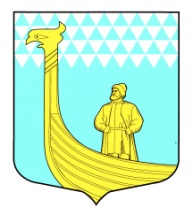 АДМИНИСТРАЦИЯМУНИЦИПАЛЬНОГО ОБРАЗОВАНИЯ«ВЫНДИНООСТРОВСКОЕ СЕЛЬСКОЕ ПОСЕЛЕНИЕ»ВОЛХОВСКОГО МУНИЦИПАЛЬНОГО РАЙОНАЛЕНИНГРАДСКОЙ ОБЛАСТИ		ПОСТАНОВЛЕНИЕ                от «31» марта  2020   года                                               №41   Об утверждении Порядка согласования переустройства и (или) перепланировки жилых (нежилых) помещений на территории муниципального образования Вындиноостровское сельское поселение Волховского муниципального района Ленинградской области 	В целях защиты жилищных, имущественных прав граждан, общественных интересов, а также установления единого порядка переустройства и перепланировки жилых (нежилых) помещений на территории  муниципального образования Вындиноостровское сельское поселение Волховского муниципального района Ленинградской области, в соответствии с действующим жилищным законодательством Российской Федерации, Уставом муниципального образования Вындиноостровское сельское поселение, Совет депутатов муниципального образования Вындиноостровское сельское поселение Волховского муниципального района Ленинградской областиРЕШИЛ:1. Утвердить Порядок согласования переустройства и (или) перепланировку жилых (нежилых) помещений на территории муниципального образования  Вындиноостровское сельское поселение Волховского муниципального района Ленинградской области, согласно приложению. 2. Администрации МО Вындиноостровское сельское поселение привести в соответствие Порядку, утвержденному пунктом 1 настоящего постановления, муниципальные нормативные правовые акты администрации МО Вындиноостровское сельское поселение, регулирующие правоотношение в сфере согласования переустройства и (или) перепланировки жилых (нежилых) помещений на территории муниципального образования Вындиноостровское сельское поселение Волховского муниципального района Ленинградской области.3. Настоящее постановление вступает в силу с даты его подписания, подлежит официальному опубликования в средствах массовой информации и  размещению на официальной сайте муниципального образования в сети Интернет.4. Контроль за исполнением настоящего постановления возлагаю на себя.Глава администрации                                                         Е.В.Черемхина           Утверждено ПостановлениемГлавы администрацииМО Вындиноостровское сельское поселениеВолховского муниципального районаЛенинградской областиПриложениеПОРЯДОКсогласования переустройства и (или) перепланировки жилых (нежилых) помещений на территории муниципального образования Вындиноостровское сельское поселение Волховского муниципального района Ленинградской области Настоящий Порядок разработан в целях обеспечения соблюдения гражданами и организациями установленных органами государственной власти Российской Федерации условий и порядка переустройства и перепланировки жилых (нежилых) помещений и с учетом требований Жилищного кодекса Российской Федерации, Градостроительного кодекса Российской Федерации, Федерального закона от 06.10.2003 года № 131-ФЗ «Об общих принципах организации местного самоуправления в Российской Федерации», Правил пользования жилыми помещениями, утвержденных постановлением Правительства Российской Федерации от 21 января 2006 года № 25, Правил и норм технической эксплуатации жилищного фонда, утвержденных постановлением Государственного комитета Российской Федерации по строительству и жилищно-коммунальному комплексу от 27.09.2003 года № 170, СанПиН 2.1.2.2645-10 «Санитарно-эпидемиологические требования к условиям проживания в жилых зданиях и помещениях». 1. Отношения, регулируемые настоящим Порядком 1.1. Настоящий Порядок регулирует правовые отношения, возникающие при переустройстве и (или) перепланировке жилых (нежилых) помещений, независимо от форм их собственности, между заявителями, управляющими организациями, товариществами собственников жилья, жилищно-строительными кооперативами, администрацией МО Вындиноостровское сельское поселение Волховского муниципального района, гражданами и юридическими лицами, права и законные интересы, которых, затрагиваются в процессе переустройства и (или) перепланировки жилых (нежилых) помещений в жилищном фонде  на территории муниципального образования Вындиноостровское сельское поселение Волховского муниципального района Ленинградской области (далее по тексту – МО Вындиноостровское сельское поселение).1.2. Решение о согласовании или отказе в согласовании переустройства и (или) перепланировки жилого (нежилого) помещения на территории МО Вындиноостровское сельское поселение  принимается межведомственной комиссией переустройству и (или) перепланировке жилых (нежилых) помещений (далее по тексту – МВК), являющейся постоянно действующим коллегиальным органом администрации МО Вындиноостровское сельское поселение Волховского муниципального района.Положение о МВК и ее состав утверждается постановлением администрации Волховского муниципального района. В состав межведомственной комиссии могут входить депутаты Совета депутатов МО Вындиноостровское сельское поселение Волховского муниципального района Ленинградской области.  Переустройство и (или) перепланировка жилого (нежилого) помещения проводятся с соблюдением требований законодательства Российской Федерации, строительными нормами и правилами, нормативными актами по эксплуатации жилищного фонда, санитарно-эпидемиологическими  требованиями, на основании принятого МВК решения о согласовании переустройства и (или) перепланировки жилого (нежилого) помещения.1.3.  Не допускается переустройство и (или) перепланировка помещений, которые могут привести к нарушению прочности или разрушению несущих конструкций здания; к ухудшению условий эксплуатации и проживания всех или отдельных граждан жилого дома; к ухудшению сохранности архитектурного облика  и внешнего вида фасадов зданий; к затруднению доступа к инженерным коммуникациям и отключающим устройствам, к  противопожарным устройствам, к нарушению противопожарных и санитарных норм и правил.1.4. Термины, используемые в настоящем Положении:Многоквартирный  дом - совокупность двух и более квартир, имеющих самостоятельные выходы либо на земельный участок, прилегающий к жилому дому, либо в помещения общего пользования в таком доме.Жилой  дом - индивидуально-определенное здание, которое состоит из комнат, а также помещений вспомогательного использования, предназначенных для удовлетворения гражданами бытовых и иных нужд, связанных с их проживанием в таком здании. Квартира  -структурно обособленное помещение в многоквартирном доме, обеспечивающее возможность прямого доступа к помещениям общего пользования в таком доме и состоящее из одной или нескольких комнат, а также помещений вспомогательного использования, предназначенных для удовлетворения гражданами бытовых и иных нужд, связанных с их проживанием в таком обособленном помещении.Комната - часть жилого дома или квартиры, предназначенная для использования в качестве места непосредственного проживания граждан в жилом доме или квартире.Переустройство жилого помещения представляет собой установку, замену или перенос инженерных сетей, санитарно-технического, электрического или другого оборудования, требующие внесения изменения в технический паспорт жилого помещения;Перепланировка жилого помещения представляет собой изменение его конфигурации, требующее внесения изменения в технический паспорт жилого помещения.Перепланировка и переустройство нежилого помещения – улучшение эксплуатационных качеств нежилого помещения в жилищном фонде при сохранении его функционального назначения и существующих схем инженерных коммуникаций и общих технико-экономических показателей в пределах габаритов объекта требующих внесения изменения в технический паспорт нежилого помещения.1.5. Действие настоящего Порядка не распространяется на правоотношения, возникающие при переустройстве и (или) перепланировке жилых (нежилых) помещений во время проведения капитального ремонта, модернизации или реконструкции жилищного фонда, которые регламентируются в ином установленном законодательством порядке.2. Порядок получения решения о согласовании переустройства и (или) перепланировки жилого (нежилого) помещения в жилищном фондна территории МО Вындиноостровское сельское поселение2.1. Для проведения переустройства и (или) перепланировки жилого (нежилого) помещения собственник  (наниматель) данного помещения или уполномоченное им лицо (далее по тексту – Заявитель) в администрацию МО Вындиноостровское сельское поселение Волховского муниципального района непосредственно, либо через многофункциональный центр государственных и муниципальных услуг (далее по тексту – МФЦ) представляет:1) заявление на имя главы администрации МО Вындиноостровское сельское поселение Волховского муниципального района о переустройстве и (или) перепланировке по форме, утвержденной уполномоченным Правительством Российской Федерации федеральным органом исполнительной власти;2) правоустанавливающие документы на переустраиваемое и (или) перепланируемое жилое (нежилое) помещение (подлинники или засвидетельствованные в нотариальном порядке копии);3) подготовленный и оформленный в установленном порядке проект переустройства и (или) перепланировки переустраиваемого и (или) перепланируемого жилого (нежилого)  помещения;  4) технический паспорт переустраиваемого и (или) перепланируемого жилого (нежилого) помещения;5) согласие в письменной форме всех членов семьи нанимателя (в том числе временно отсутствующих членов семьи нанимателя), занимающих переустраиваемое и (или) перепланируемое жилое помещение на основании договора социального найма (в случае, если заявителем является уполномоченный наймодателем на представление предусмотренных настоящим пунктом документов наниматель переустраиваемого и (или) перепланируемого жилого помещения по договору социального найма);6) заключение органа по охране памятников архитектуры, истории и культуры о допустимости проведения переустройства и (или) перепланировки жилого (нежилого) помещения, если такое жилое помещение или дом, в котором оно находится, является памятником архитектуры, истории или культуры.2.2. Заявитель вправе не представлять документы, предусмотренные подпунктами 4 и 6 пункта 2.1. настоящего Порядка, а также в случае, если право на переустраиваемое и (или) перепланируемое жилое (нежилое)  помещение зарегистрировано в Едином государственном реестре недвижимости, документы, предусмотренные подпунктом 2 пункта 2.1. настоящего Порядка. Для рассмотрения заявления о переустройстве и (или) перепланировке жилого (нежилого) помещения администрация МО Вындиноостровское сельское поселение Волховского муниципального района запрашивает следующие документы (их копии или содержащиеся в них сведения), если они не были представлены заявителем по собственной инициативе:1) правоустанавливающие документы на переустраиваемое и (или) перепланируемое жилое (нежилое) помещение, если право на него зарегистрировано в Едином государственном реестре недвижимости;2) технический паспорт переустраиваемого и (или) перепланируемого жилого (нежилого) помещения;3) заключение органа по охране памятников архитектуры, истории и культуры о допустимости проведения переустройства и (или) перепланировки жилого помещения, если такое жилое (нежилое) помещение или дом, в котором оно находится, является памятником архитектуры, истории или культуры.2.3. Администрация МО Вындиноостровское сельское поселение Волховского муниципального района, не вправе требовать от заявителя представление других документов кроме документов, истребование которых у заявителя допускается в соответствии с пунктом 2.1 и пунктом 2.2. настоящего Порядка. Заявителю выдается расписка в получении от него документов с указанием их перечня и даты их получения администрацией МО Вындиноостровское сельское поселение Волховского муниципального района, а также с указанием перечня документов, которые будут получены по межведомственным запросам. В случае представления документов через МФЦ расписка выдается указанным многофункциональным центром. Государственные органы, органы местного самоуправления и подведомственные государственным органам или органам местного самоуправления организации, в распоряжении которых находятся документы, указанные в пункте 2.2 настоящего Порядка, обязаны направить в администрацию МО Вындиноостровское сельское поселение Волховского муниципального района запрошенные таким органом документы (их копии или содержащиеся в них сведения). Запрошенные документы (их копии или содержащиеся в них сведения) могут представляться на бумажном носителе, в форме электронного документа либо в виде заверенных уполномоченным лицом копий запрошенных документов, в том числе в форме электронного документа.2.4. Ответственность за правильность заполнения и подписания заявлений, полноту комплекта представляемых документов, их достоверность и надлежащее оформление несет заявитель.2.5. Решение о согласовании или об отказе в согласовании принимается администрацией МО Вындиноостровское сельское поселение Волховского муниципального района  по результатам рассмотрения соответствующего заявления и иных представленных в соответствии с пунктами 2.1., 2.2 настоящего Порядка документов, не позднее  сорока пяти дней со дня представления указанных документов. В случае представления заявителем документов, указанных в пунктах 2.1, 2.2 настоящего Порядка  срок принятия решения о согласовании или об отказе в согласовании исчисляется со дня передачи МФЦ документов в администрацию МО Вындиноостровское сельское поселение Волховского муниципального района.2.6. Решение о согласовании переустройства и (или) перепланировки жилого (нежилого) помещения выдается или направляется Заявителю не позднее чем через три рабочих дня со дня принятия такого решения. В случае представления заявления о переустройстве и (или) перепланировке через МФЦ документ, подтверждающий принятие решения, направляется МФЦ, если иной способ его получения не указан заявителем.2.7. Решение о согласовании переустройства и (или) перепланировки жилого (нежилого) помещения является основанием для проведения переустройства и (или) перепланировки жилого (нежилого) помещения. 2.8.  Отказ в согласовании переустройства и (или) перепланировки жилого (нежилого) помещения допускается в следующих случаях:1) непредставления определенных пунктами 2.1, 2.2 настоящего Порядка документов;2) поступления в администрацию МО Вындиноостровское сельское поселение Волховского муниципального района ответа органа государственной власти, органа местного самоуправления, либо подведомственной органу государственной власти или органу местного самоуправления организации на межведомственный запрос, свидетельствующего об отсутствии документа и (или) информации, необходимых для проведения переустройства и (или) перепланировки жилого (нежилого) помещения в соответствии с пунктом 2.2 настоящего Порядка, если соответствующий документ не был представлен заявителем по собственной инициативе. Отказ в согласовании переустройства и (или) перепланировки жилого (нежилого) помещения по указанному основанию допускается в случае, если администрация МО Вындиноостровское сельское поселение Волховского муниципального района после получения такого ответа уведомила заявителя о получении такого ответа, предложила заявителю представить документ и (или) информацию, необходимые для проведения переустройства и (или) перепланировки жилого (нежилого) помещения в соответствии с пунктом 2.2 настоящего Порядка, и не получила  от заявителя такие документы и (или) информацию в течение пятнадцати рабочих дней со дня направления уведомления;3)  представления документов в ненадлежащий орган;4) несоответствия проекта переустройства и (или) перепланировки жилого (нежилого) помещения требованиям законодательства Российской Федерации.2.9. Решение об отказе в согласовании переустройства и (или) перепланировки жилого  (нежилого) помещения должно содержать основания отказа с обязательной ссылкой на нарушения, предусмотренные пунктом 2.8 настоящего Порядка.2.10. Решение об отказе в согласовании переустройства и (или) перепланировки жилого (нежилого) помещения по форме, установленной Приложением  №1 к настоящему Порядку,  выдается или направляется заявителю не позднее чем через три рабочих дня со дня принятия такого решения и может быть обжаловано заявителем в судебном порядке.       2.11.  Подготовленный и оформленный в установленном порядке проект переустройства и (или) перепланировки переустраиваемого и (или) перепланируемого жилого (нежилого)  помещения (далее по тексту - Проект) оформляется в соответствии с требованиями соответствующих нормативных документов. В проекте должны быть отражены техническое состояние конструкций и инженерного оборудования в зоне переустройства и (или) перепланировки; обмерные чертежи помещения с привязкой инженерного оборудования, при необходимости - расчеты параметров конструкций и инженерных сетей.2.12. Проект переустройства и (или) перепланировки переустраиваемого и (или) перепланируемого жилого (нежилого)  помещения должен содержать сведения о проектной организации, запись главного инженера проекта (ГИПа) о соответствии проектной документации строительным нормам и правилам, быть подписан ее руководителем (подпись должна быть скреплена печатью) и иметь подписи непосредственных исполнителей на соответствующих листах проекта.2.13. Проект должен содержать лист согласований в соответствии с требованиями настоящего Положения и в установленных случаях заключения уполномоченных государственных территориальных надзорных органов энергоснабжающих и иных предприятий. Заключения и согласования, выданные по проекту, действительны в течение года, если иной срок не установлен в самом заключении.2.14. Все содержание проекта должно быть прошнуровано, пронумеровано и скреплено подписью и печатью проектной организации.
       2.15. Если переустройство и (или) перепланировка затрагивают сети газоснабжения и газовые приборы, они должны быть дополнительно согласованы с организацией, осуществляющей эксплуатацию сетей газоснабжения, либо получено соответствующее заключение.2.16.  При необходимости продления сроков проведения работ, указанных в решении по переустройству и (или) перепланировке, заявитель повторно обращается в администрацию МО Вындиноостровское сельское поселение Волховского муниципального района  с соответствующим  заявлением  и обязательным указанием причин задержки выполнения работ. 3. Порядок завершения переустройства и (или) перепланировки3.1. Законченное переустройством и (или) перепланировкой жилое (нежилое) помещение рассматривается МВК  с участием заявителя.3.2.  По окончании работ  заявитель обязан направить уведомление в МВК о завершении переустройства и (или) перепланировки жилого (нежилого) помещения  по форме, установленной Приложением № 2 к настоящему порядку и предъявить переустроенное и (или) перепланированное жилое (нежилое)  помещение действующей на постоянной основе МВК, осуществляющей приемку выполненных работ и проверку соблюдения заявителем при проведении переустройства и (или) перепланировки требований законодательства Российской Федерации, а также соответствия утвержденному проекту.3.3. Комиссия имеет право доступа в сроки и время, согласованные с заявителем, в жилое и (или) нежилое помещение, в котором проведены работы по переустройству и (или)  перепланировке, получения от заявителя разъяснений по вопросам порядка проведения работ, сведений о лицах, выполнивших работы (свидетельства, договоры, лицензии и т.п.), проверки технической документации. По результатам работы комиссии принимается решение о приемке завершенных работ или об отказе по форме, установленной приложением  №4 к настоящему порядку.       3.4. Завершение переустройства и (или) перепланировки жилого (нежилого) помещения подтверждается Актом о завершении переустройства и (или) перепланировки жилого (нежилого) помещения по форме, установленной Приложением  №3 к настоящему Порядку). 3.5. Акт  о завершении переустройства и (или) перепланировки жилого (нежилого) помещения должен быть направлен администрацией МО Вындиноостровское сельское поселение Волховского муниципального района в орган регистрации прав.3.6. Заявители, завершившие перепланировку и (или) переустройство жилых (нежилых)  помещений, обязаны обратиться в территориальные органы технической инвентаризации с заявкой на внесение изменений в техническую документацию с обязательным представлением надлежащим образом оформленного акта о завершении переустройства и (или) перепланировки жилого (нежилого) помещения.3.7. Заявители-наниматели по договору социального найма, завершившие переустройство и (или) перепланировку жилых (нежилых помещений), в результате которой произошло изменение их общей площади обязаны обратиться в администрацию МО Вындиноостровское сельское поселение Волховского муниципального района или в уполномоченный орган   для внесения соответствующих изменений в договоры социального найма.3.8. Решение о согласовании переустройства и (или) перепланировки жилого (нежилого) помещения  сохраняется при переходе права собственности на объект недвижимости.4.  Последствия самовольного переустройства и (или) самовольной перепланировки жилого (нежилого) помещения на территории МО Вындиноостровское сельское поселение Волховского муниципального района4.1. Самовольными являются переустройство и (или) перепланировка жилого (нежилого) помещения, проведенные при отсутствии основания – решения о согласовании, предусмотренного пунктом 2.6 настоящего Порядка, или с нарушением проекта переустройства и (или) перепланировки, представлявшегося в соответствии с  подпунктом 3 пункта 2.1. настоящего Порядка.4.2. Собственник жилого (нежилого) помещения, которое было самовольно переустроено и (или) перепланировано, или наниматель жилого  помещения по договору социального найма или иное виновное лицо, обязан за свой счет привести такое жилое (нежилое) помещение в прежнее состояние, в  срок и порядке установленными администрацией Мо Вындиноостровское сельское поселение. 4.3. При выявлении администрацией МО Вындиноостровское сельское поселение факта самовольного переустройства и (или) перепланировки жилого (нежилого) помещения, собственнику жилого (нежилого) помещения или нанимателю жилого помещения по договору социального найма, или иному виновному лицу вручается или направляется требование о привидении жилого (нежилого) помещения в прежнее состояние с указанием срока исполнения требования.4.4.  В случае если жилое (нежилое) помещение будет приведено в прежнее состояние, собственник жилого (нежилого) помещения представляет в МВК: технический паспорт, подтверждающий  факт приведения жилого (нежилого) помещения в прежнее состояние; акты выполненных работ; заключение организации, входящей в саморегулируемую организацию (СРО) и имеющей свидетельство о допуске к работам, которые оказывают влияние на безопасность объектов капитального строительства  о техническом состоянии строительных конструкций и инженерных коммуникаций после проведения восстановительных работ, если были затронуты конструкции или коммуникации, являющиеся общедомовой собственностью.4.5.  Если соответствующее жилое (нежилое) помещение не будет приведено в прежнее состояние в указанный в п. 4.2  срок в установленном администрацией МО Вындиноостровское сельское поселение, осуществляющей согласование, порядке, суд по иску администрации МО Вындиноостровское сельское поселепние  при условии непринятия решения, предусмотренного п.4.6, принимает решение:1) в отношении собственника о продаже с публичных торгов такого жилого (нежилого) помещения с выплатой собственнику вырученных от продажи такого жилого помещения средств за вычетом расходов на исполнение судебного решения с возложением на нового собственника такого жилого (нежилого) помещения обязанности по приведению его в прежнее состояние;2) в отношении нанимателя такого жилого (нежилого) помещения по договору социального найма о расторжении данного договора с возложением на собственника такого жилого (нежилого) помещения, являвшегося наймодателем по указанному договору, обязанности по приведению такого жилого (нежилого) помещения в прежнее состояние.4.6. На основании решения суда жилое (нежилое) помещение может быть сохранено в переустроенном и (или) перепланированном состоянии, если этим не нарушаются права и законные интересы граждан либо это не создает угрозу их жизни или здоровью.4.7.  Лицо, самовольно переустроившее и (или) перепланировавшее жилое (нежилое) помещение, несет предусмотренную законодательством  Российской Федерации ответственность.4.8.  Порядок наложения и взыскания штрафов, а также размеры денежных взысканий (штрафов) установлены Кодексом Российской Федерации об административных правонарушениях. Наложение штрафов и других видов административных взысканий не освобождает виновных от устранения допущенных нарушений.4.9. Собственник переустраиваемого и (или) перепланируемого жилого (нежилого) помещения или наниматель жилого (нежилого)  помещения несет ответственность за подлинность предоставленных им документов и сведений.4.10. Администрация Мо Вындиноостровское сельское поселение, осуществляющая  согласование, для нового собственника жилого (нежилого) помещения, которое не было приведено в прежнее состояние в установленном п.4.2 порядке, или для собственника такого жилого (нежилого) помещения, являвшегося наймодателем по расторгнутому в установленном п.4.5  порядке договору, устанавливает новый срок для приведения такого жилого (нежилого) помещения в прежнее состояние. Если такое жилое (нежилое) помещение не будет приведено в прежнее состояние в указанный срок и в порядке, ранее установленном администрацией МО Вындиноостровское сельское поселение Волховского муниципального района, осуществляющей согласование, такое жилое (нежилое) помещение подлежит продаже с публичных торгов в установленном п.4.5  порядке.Приложение N 1 к Порядку переустройства и (или) перепланировки жилых (нежилых) помещений на территории МО Вындиноостровское сельское поселение Волховского муниципального районаФорма

                                             Администрация МО Вындиноостровское сельское поселение
 _____________________________________________(Ф.И.О. (для физических лиц),наименование заявителя (для юридических лиц),_______________________________________________________________                                                                                 (указывается почтовый адрес заявителя)             Решение об отказе в согласовании переустройства
          и (или) перепланировки жилого (нежилого) помещения.

          Вам отказано в рассмотрении заявления о согласовании переустройства и(или) перепланировки жилого (нежилого) помещения, расположенного по                                     (нужное указать)адресу:______________________________________________________________________________________________________________________________(указывается почтовый адрес жилого (нежилого) помещения)по следующим основаниям:_____________________________________________________________________________________________________________________________________________________________________________________________________
                                   (указываются причины отказа со ссылкой на правовой акт)             После устранения обстоятельств, послуживших основанием для отказа в рассмотрении заявления о согласовании переустройства и (или) перепланировки  жилого (нежилого) помещения, Вы имеете право повторно обратиться за предоставлением муниципальной услуги.

_______________________      ____________          ________________  (наименование должности)                                   (подпись)                             (ФИО ответственного лица)                  

М.П.  "__"_____________20__г.
Приложение № 2 к Порядку переустройства и (или) перепланировки жилых (нежилых) помещений на территории МО Вындиноостровскоесельское поселение.Форма
Администрация МО Вындиноостровское сельское поселение
 _____________________________________________(Ф.И.О. (для физических лиц),наименование заявителя (для юридических лиц),_______________________________________________________________                                                                                 (указывается почтовый адрес заявителя)Уведомление о  завершении  переустройства  и  (или)  перепланировки жилого (нежилого) помещения.      Уведомляю  о  завершении  переустройства  и  (или)  перепланировки
                                                                                                 (нужное указать)жилого (нежилого) помещения, расположенного адресу:_______________________________________________________________                        (указывается почтовый адрес жилого (нежилого) помещения)
Работы по переустройству и (или) перепланировке помещения выполнены на
основании решения  о согласовании переустройства и (или) перепланировки
помещения № ____  от _________________ .« ____» _______________ 20____г._____________      ______________                                                                                                                    (дата)                                                                     (подпись)                         (ФИО)Приложение №3к  Порядку переустройства и (или) перепланировки жилых (нежилых) помещений на территории МО Вындиноостровское сельское поселение.Утверждаю:форма  				                         					      Глава                                                                                                                              администрации МО Вындиноостровское сельское поселение Волховского муниципального района________________________________             «___» __________20_ г.АКТо  завершении переустройства и (или) перепланировки  жилого (нежилого) помещения.«_____»______________ 20____  г.                              д.Вындин Остров                                                                        Межведомственная  комиссия в составе:Председатель комиссии:_____________________________________________________________                          (занимаемая должность, ФИО)Заместительпредседателякомиссии:_____________________________(занимаемая должность, ФИО)Секретарь комиссии:  ____________________________________________	                                                        (занимаемая должность, ФИО)Члены комиссии: _________________________________________________________________                                    (занимаемая должность, ФИО)__________________________________________________________________	                          (занимаемая должность, ФИО)в присутствии  собственника (нанимателя) жилого (нежилого) помещения                                                                                            _______________________________________________________________(Ф.И.О.)произвела  осмотр и приемку работ в жилом (нежилом)  помещении,                                                                                                    (нужное указать)расположенном  по адресу:  квартира №_____в жилом доме №________по ул.____________________в д.Вындин Остров, Волховского муниципального района Ленинградской областипринадлежащем  на основании _________________________________________(вид и реквизиты правоустанавливающего документа на переустраиваемое и (или) перепланируемое жилое (нежилое) помещение) после завершения работ по переустройству и (или)  перепланировке в соответствии с решением   № ____ от ______________. В результате осмотра установлено:Работы по переустройству и (или) перепланировке помещения по адресу:                                           (нужное указать)квартира № ______ в жилом доме № ______ по ул. _______________________ в д.Вындин Остров Волховского района Ленинградской области  выполнены на основании решения о согласовании переустройства и (или) перепланировки  помещения №______ от _____________.  Предъявленное к приемке помещение соответствует проекту, на основании  которого  было  принято  вышеуказанное  решение  о  согласовании  переустройства и (или) перепланировки помещения.                                  (нужное указать)
Решение комиссии:
1. Считать предъявленные к приемке работы по переустройству и (или)                                                                                                                                       (нужное указать)перепланировке, выполненными  в соответствии с проектом.
2. Настоящий акт считать основанием для проведения инвентаризации помещения и внесения изменений в инвентаризационную, техническую и учетную документацию.Председатель комиссии:                                                                                               Члены комиссии:     Приложение №4к  Порядку переустройства и (или) перепланировки жилых (нежилых) помещений на территории МО Вындиноостровское сельское поселение.Форма
Администрация МО Вындиноостровское сельское поселение
 _____________________________________________(Ф.И.О. (для физических лиц),наименование заявителя (для юридических лиц),_______________________________________________________________                                                                                 (указывается почтовый адрес заявителя)Решение об отказе в утверждении акта о завершении переустройства и (или) перепланировки жилого (нежилого) помещенияВам отказано в утверждении акта о завершении переустройства и (или) перепланировки жилого (нежилого) помещения по следующим основаниям:
          (нужное указать)                                               ____________________________________________________________________
                      (указываются причины отказа со ссылкой на правовой акт)
После устранения обстоятельств, послуживших основанием для отказа в
подписании акта о завершении переустройства и (или) перепланировки жилого                                                                                                                    (нужное указать)                                               (нежилого) помещения, Вы имеете право повторно обратиться за предоставлением муниципальной услуги.
_______________________      ____________          _______________  (наименование должности)                                   (подпись)                             (ФИО ответственного лица)       
М.П.                                                                            "__"_____________20__г.
